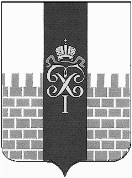 МЕСТНАЯ АДМИНИСТРАЦИЯ МУНИЦИПАЛЬНОГО ОБРАЗОВАНИЯ ГОРОД ПЕТЕРГОФ_____________________________________________________________________________ПОСТАНОВЛЕНИЕот   « 19      »      06            2017 г.                                          	                                           № 71	В соответствии с Бюджетным  кодексом  Российской Федерации, Положением о бюджетном процессе в муниципальном образовании город Петергоф и Постановлением местной администрации муниципального образования город Петергоф  от 26.09.2013г. № 150   «Об утверждении  Положения о Порядке разработки, реализации и оценки эффективности муниципальных программ и о Порядке  разработки и реализации  ведомственных целевых программ и планов по непрограммным расходам местного бюджета МО  г. Петергоф» местная администрация муниципального образования город ПетергофПОСТАНОВЛЯЕТ:1. Внести изменения в постановление местной администрации муниципального образования город Петергоф от 31.12.2016 г. № 143 «Об утверждении ведомственной целевой программы мероприятий, направленной на решение вопроса местного значения «Установка, содержание и ремонт ограждений газонов; установка и содержание малых архитектурных форм, уличной мебели и хозяйственно-бытового оборудования, необходимого для благоустройства территории муниципального образования на 2017 год» (с изменениями на 29.05.2017г.) (далее-Постановление) изложив Постановление в новой редакции.2. Приложения № 1, №3, № 4, №5, № 6, № 7 к  ведомственной целевой программе оставить без изменений.3.Настоящее Постановление вступает в силу с момента его официального опубликования.4. Контроль за исполнением  настоящего постановления оставляю за собой.Глава местной администрациимуниципального образования город Петергоф                                         А.В.ШифманВЕДОМСТВЕННАЯ ЦЕЛЕВАЯ   ПРОГРАММАмероприятий, направленная на решение вопроса местного значения «Установка, содержание и ремонт ограждений газонов; установка и содержание малых архитектурных форм, уличной мебели и хозяйственно-бытового оборудования, необходимого для благоустройства территории муниципального образования»  на 2017 годЦели и задачи программы: установка ограждений, малых архитектурных форм, уличной мебели и хозяйственно-бытового оборудования с целью сохранения газонов, улучшения внешнего облика территории муниципального образования город Петергоф, создания комфортных условий проживанияЗаказчик программы (ответственный исполнитель):Местная администрация муниципального образования город Петергоф (отдел городского хозяйства)3. Ожидаемые конечные результаты реализации целевой программы: Установка ограждений газонов – 85 п/мРемонт и окраска ранее установленных газонных ограждений – 925,2 кв.мРемонт и окраска ранее установленных малых архитектурных форм, уличной мебели и хозяйственно-бытового  оборудования – 1505,9 кв.мИзготовление (приобретение), доставка и установка  малых архитектурных форм, уличной мебели и хозяйственно-бытового  оборудования– 315 шт.4. Сроки реализации целевой программы: I –IV  квартал  2017 г.       5. Перечень мероприятий целевой программы, ожидаемые конечные результаты реализации и необходимый объём финансирования:Приложения:№1. Локальная смета на установку ограждений газонов на территории  МО город Петергоф   на 2017 год. № 2. Локальная смета на ремонт и окраску ранее установленных ограждений газоновна территории  МО город Петергоф на 2017 год.№ 2-1. Расчет стоимости на ремонт и окраску ранее установленных ограждений газоновна территории  МО город Петергоф на 2017 год.№3. Перечень адресов по ремонту и окраске ограждений газонов на территории  МО город Петергоф на 2017 год. № 4. Расчет стоимости на изготовление (приобретение), доставку и установку малых архитектурных   форм,  уличной мебели и хозяйственно-бытового оборудования на территории муниципального образования город Петергоф. № 5. Перечень адресов  по установке малых архитектурных форм, уличной мебели и хозяйственно-бытового оборудования на территории муниципального образования город Петергоф на 2017 год. № 6. Локальная  смета на выполнение работ по ремонту и окраске ранее   установленных малых архитектурных форм, уличной мебели и хозяйственно-бытового  оборудования на территории муниципального образования город Петергоф.	 №7.Перечень адресов по ремонту и окраске ранее  установленных малых  архитектурных форм, уличной мебели и хозяйственно-бытового  оборудования на  территории муниципального образования город Петергоф на 2017год.                          						Приложение № 2-1								к Ведомственной целевой программеУтверждаю								Глава МА МО г. Петергоф								____________А.В. ШифманРасчет стоимости на ремонт и окраску ранее установленных ограждений газоновна территории  МО город Петергоф на 2017 год.Ведущий специалист ОГХ				     					Е.Л. Усмаева    «О внесении изменений в постановление местной администрации муниципального образования город Петергоф от 31.12.2016 г. № 143 «Об утверждении ведомственной целевой программы мероприятий, направленной на решение вопроса местного значения «Установка, содержание и ремонт ограждений газонов; установка и содержание малых архитектурных форм, уличной мебели и хозяйственно-бытового оборудования, необходимого для благоустройства территории муниципального образования» на 2017 год (с изменениями на 29.05.2017г.)                                                Приложение к Постановлению                                                 МА МО город Петергоф                                                от   19.06.  2017 г.   № 71№п/пНаименование мероприятияОжидаемые конечные результатыОжидаемые конечные результатыСрок исполнения мероприятияНеобходимый объём финансирования(тыс.руб.)№п/пНаименование мероприятияЕд. изм.Кол-воСрок исполнения мероприятияВсегоУстановка ограждений газонов п/м85,03-4 квартал181,7Ремонт и окраска ранее установленных ограждений газоновкв. м925,22-4 квартал355,51Изготовление (приобретение), доставка и установка малых архитектурных форм, уличной мебели и хозяйственно-бытового оборудованияшт.3152-4 квартал746,72Ремонт и окраска ранее установленных малых архитектурных форм, уличной мебели и хозяйственно-бытового  оборудованиякв. м1505,92-4 квартал478,4Итого: 1762,3№ п/пАдресПротяженность, п/мПлощадь,м2Замена секций, п/мЦена за м2 с НДС, руб.Общая стоимость с НДС, руб.1Разводная ул., д.1094,037,64542,599169,02ул. Аврова, д.д.11-13208,083,26542,599169,03Чичеринская ул., д. 3/2 (детская площадка)70,028,03542,599169,04Чебышевская ул., д.4/1-4/2 (детская площадка)85,034,04542,599169,0Итого:457,0182,817542,599169,0